Lesson 5.1a/5.2a Homework Practice: TranslationsDraw the image of the figure after the indicated translation. Don’t forget to write the ruleGraph the figure with the given vertices. Then graph the image of the figure after the indicated translation, and write the coordinates of its vertices. Don’t forget to write the rule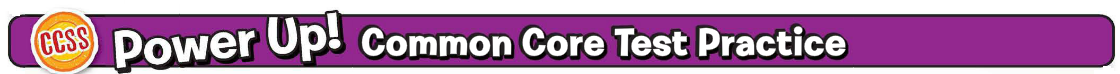 1. 3 units right and 2 units up2. 4 units left and 2 units     down3. 2 units left and 1 unit up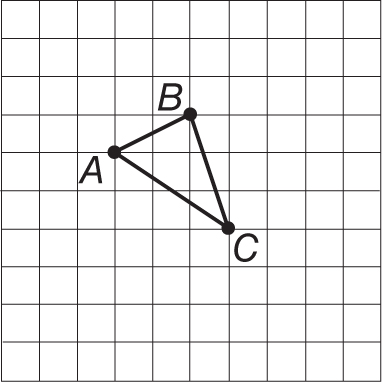 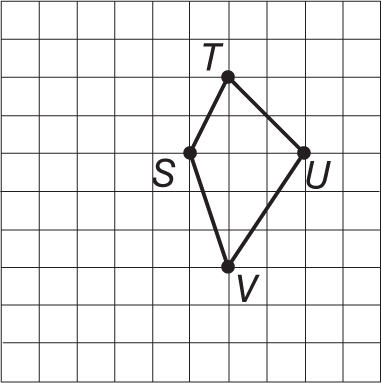 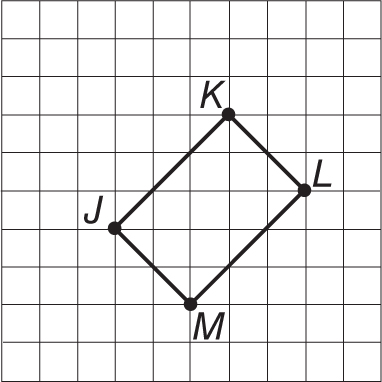 Rule:Rule:Rule:5. ∆FGH with vertices F(1, 3),	G(2, 4), and H(3, 2); translated 3 units	left and 1 unit down6. Rectangle PQRS with vertices P(–4,–1), Q(0, 1), R(1,–1), and S(–3,–3) translated 2 units right and 3 units up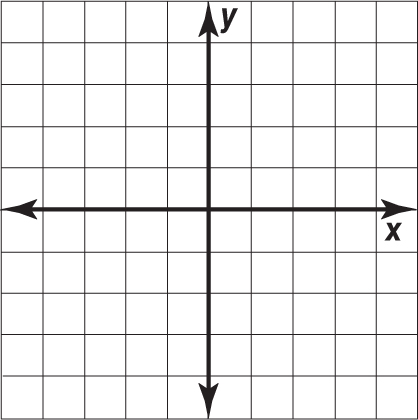 Rule:Rule: What is the rule for the translation to the right?